HALAMAN PENGESAHANJudul Tugas Akhir:SHOPPING MALL DI KLATEN DENGAN PENDEKATAN ARSITEKTUR BIOPHILICOleh:Salsabila Putri Mahardhika NIM. 21020118130051Telah berhasil dipertahankan di hadapan Tim Penguji dan diterima sebagai bagian persyaratan yang diperlukan untuk memperoleh gelar Sarjana Arsitektur pada Program Studi Sarjana Arsitektur, Departemen Arsitektur, Fakultas Teknik, Universitas DiponegoroSemarang, 25 Maret 2022 Tim Dosen,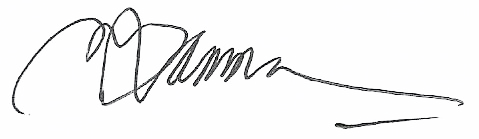 Mengetahui,Ketua Program Studi Sarjana Arsitektur, Departemen Arsitektur, Fakultas Teknik, Universitas DiponegoroProf. Dr. Ir. Erni Setyowati, M.T. NIP. 196704041998022001Pembimbing:Dr. Ir. Agung Budi Sardjono, M.T. NIP. 196310201991021001[ …………………. ]Penguji:Dr. Ir. Suzanna Ratih Sari, M.M., M.A. NIP. 196704301992032002[ …………………. ]